УКРАЇНАВиконавчий комітет Нетішинської міської радивул. Шевченка, .Нетішин, Хмельницька область, 30100, тел.(03842) 9-05-90, факс 9-00-94
E-mail: miskrada@netishynrada.gov.ua Код ЄДРПОУ 05399231ПОРЯДОК ДЕННИЙзасідання виконавчого комітету міської ради13 жовтня 2022 рокуПочаток о 14:00 годині Кабінет міського головиПро визначення величини опосередкованої вартості наймання (оренди) житла в місті Нетішин у ІІІ кварталі 2022 рокуПро передачу з балансу виконавчого комітету Нетішинської міської ради на баланс КП НМР «Благоустрій» матеріальних цінностей, у господарське віданняПро надання згоди ЖБК «Лісовий 10» на улаштування кишені для тимчасової зупинки автомобілів на об’єкті благоустрою міста НетішинПро Програму благоустрою Нетішинської міської територіальної громади на 2023-2025 роки2Про внесення змін до рішення виконавчого комітету Нетішинської               міської ради від 24 лютого 2022 року № 84/2022 «Про Порядок                створення, поновлення та використання місцевого матеріального             резерву ліквідації надзвичайних ситуацій техногенного та природного характеру та їх наслідків у Нетішинській міській територіальній             громаді»Про внесення змін до рішення шістдесят дев’ятої сесії Нетішинської міської ради VІІ скликання від 28 лютого 2020 року № 69/4467 «Про комплексну програму розвитку цивільного захисту Нетішинської міської територіальної громади на 2020-2024 роки»Про надання згоди на припинення будівельних робіт Про видалення зелених насаджень на території закладу дошкільної освіти № 3 «Дзвіночок» Нетішинської міської радиПро видалення зелених насаджень у районі будинку № 10/2, що на вул. Лісова3Про безоплатну передачу на баланс КП НМР «Благоустрій» об'єктів Нетішинської міської територіальної громади, які перебувають у комунальній власності, у господарське віданняПро програму природоохоронних заходів на території Нетішинської міської територіальної громади на 2023-2025 рокиПро програму розвитку земельних відносин Нетішинської міської територіальної громади на 2023-2025 рокиПро квартирний облікПро надання Є. дозволу на реєстрацію місця проживання у квартирі, яка належить до комунальної власності Нетішинської міської територіальної громадиПро передачу у власність громадян житлових приміщень у гуртожитках, що належать до комунальної власності Нетішинської міської територіальної громади4Про цільову соціальну програму реалізації молодіжної політики у Нетішинській міській територіальній громаді на 2023-2027 рокиПро внесення змін до рішення третьої сесії Нетішинської міської ради                VІІІ скликання від 11 грудня 2020 року № 3/32 «Про цільову соціальну програму розвитку фізичної культури і спорту у Нетішинській міській територіальній громаді на 2021-2025 роки»Про внесення змін до рішення виконавчого комітету Нетішинської міської ради від 20 листопада 2008 року № 474 «Про комісію з питань  захисту прав дитини»Про надання неповнолітньому П. статусу дитини, позбавленої батьківського піклуванняПро встановлення піклування над неповнолітнім П. та призначення П. піклувальником над нимПро надання Б. та Б. дозволу на укладення договору дарування 1/3 частини, що належить Б., приватної квартири, право користування якою має малолітня Б., на ім’я Б.5Про надання О. дозволу на укладення договору оренди 2/3 частини земельної ділянки від імені малолітньої доньки О.Про надання мешканцям Нетішинської міської територіальної громади одноразової грошової допомогиПро внесення змін до бюджету Нетішинської міської територіальної громади на 2022 рікМіський голова							Олександр СУПРУНЮКРОЗРОБНИК:Наталія Заріцька - начальник відділу економіки виконавчого комітету міської ради ІНФОРМУЄ:Олена Хоменко - перший заступник міського головиРОЗРОБНИК:Наталія Захожа- начальник відділу бухгалтерського обліку виконавчого комітету міської ради ІНФОРМУЄ:Олена Хоменко - перший заступник міського головиРОЗРОБНИК:Єлізавета Чайковська - начальник відділу благоустрою та житлово-комунального господарства виконавчого комітету міської ради ІНФОРМУЄ:Олена Хоменко - перший заступник міського головиРОЗРОБНИК:Єлізавета Чайковська - начальник відділу благоустрою та житлово-комунального господарства виконавчого комітету міської ради ІНФОРМУЄ:Олена Хоменко - перший заступник міського головиРОЗРОБНИК:Людмила Вдовіченко - начальник відділу з питань цивільного захисту населення виконавчого комітету міської ради ІНФОРМУЄ:Олена Хоменко- перший заступник міського головиРОЗРОБНИК:Людмила Вдовіченко - начальник відділу з питань цивільного захисту населення виконавчого комітету міської ради ІНФОРМУЄ:Олена Хоменко- перший заступник міського головиРОЗРОБНИК:Ярослав Петрук - начальник управління капітального будівництва виконавчого комітету міської ради ІНФОРМУЄ:Олена Хоменко- перший заступник міського головиРОЗРОБНИК:Ганна Тонка - начальник відділу земельних ресурсів та охорони навколишнього природного середовища виконавчого комітету міської радиІНФОРМУЄ:Олена Хоменко- перший заступник міського головиРОЗРОБНИК:Ганна Тонка - начальник відділу земельних ресурсів та охорони навколишнього природного середовища виконавчого комітету міської радиІНФОРМУЄ:Олена Хоменко - перший заступник міського головиРОЗРОБНИК:Олег Косік- директор Фонду комунального майна міста НетішинаІНФОРМУЄ:Олена Хоменко - перший заступник міського головиРОЗРОБНИК:Ганна Тонка - начальник відділу земельних ресурсів та охорони навколишнього природного середовища виконавчого комітету міської радиІНФОРМУЄ:Оксана Латишева- заступник міського головиРОЗРОБНИК:Ганна Тонка - начальник відділу земельних ресурсів та охорони навколишнього природного середовища виконавчого комітету міської радиІНФОРМУЄ:Оксана Латишева- заступник міського головиРОЗРОБНИК:Олег Косік- директор Фонду комунального майна міста НетішинаІНФОРМУЄ:Оксана Латишева - заступник міського головиРОЗРОБНИК:Олег Косік- директор Фонду комунального майна міста НетішинаІНФОРМУЄ:Оксана Латишева - заступник міського головиРОЗРОБНИК:Олег Косік- директор Фонду комунального майна міста НетішинаІНФОРМУЄ:Оксана Латишева- заступник міського головиРОЗРОБНИК:Любов Рябчук- начальник відділу молоді та спорту виконавчого комітету міської радиІНФОРМУЄ:Василь Мисько- заступник міського головиРОЗРОБНИК:Любов Рябчук- начальник відділу молоді та спорту виконавчого комітету міської радиІНФОРМУЄ:Василь Мисько- заступник міського головиРОЗРОБНИК:Антоніна Карназей- начальник служби у справах дітей виконавчого комітету міської радиІНФОРМУЄ:Василь Мисько- заступник міського головиРОЗРОБНИК:Антоніна Карназей- начальник служби у справах дітей виконавчого комітету міської радиІНФОРМУЄ:Василь Мисько- заступник міського головиРОЗРОБНИК:Антоніна Карназей- начальник служби у справах дітей виконавчого комітету міської радиІНФОРМУЄ:Василь Мисько- заступник міського головиРОЗРОБНИК:Антоніна Карназей- начальник служби у справах дітей виконавчого комітету міської радиІНФОРМУЄ:Василь Мисько- заступник міського головиРОЗРОБНИК:Антоніна Карназей- начальник служби у справах дітей виконавчого комітету міської радиІНФОРМУЄ:Василь Мисько- заступник міського головиРОЗРОБНИК:Валентина Склярук- начальник управління соціального захисту населення виконавчого комітету міської радиІНФОРМУЄ:Василь Мисько- заступник міського головиРОЗРОБНИК:Валентина Кравчук- начальник фінансового управління виконавчого комітету міської ради ІНФОРМУЄ:Олена Хоменко - перший заступник міського голови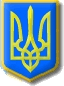 